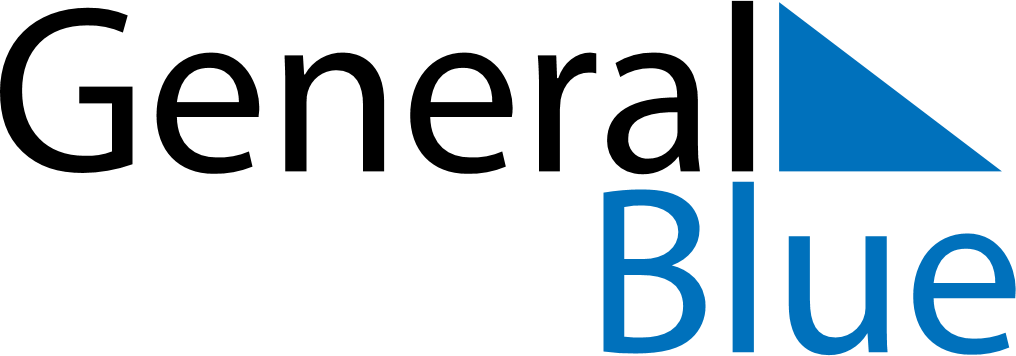 October 2018October 2018October 2018October 2018BotswanaBotswanaBotswanaSundayMondayTuesdayWednesdayThursdayFridayFridaySaturday1234556Public Holiday78910111212131415161718191920212223242526262728293031